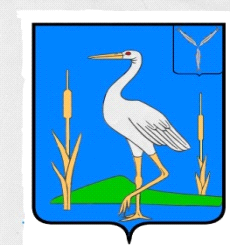 АДМИНИСТРАЦИЯБОЛЬШЕКАРАЙСКОГО МУНИЦИПАЛЬНОГО ОБРАЗОВАНИЯ РОМАНОВСКОГО МУНИЦИПАЛЬНОГО РАЙОНА  САРАТОВСКОЙ  ОБЛАСТИПОСТАНОВЛЕНИЕ№59от29.12.2023гс. Большой КарайО внесении изменений в постановление №54 от 13.12.2022г. «Об утверждении муниципальнойпрограммы«Содержание, проектирование и ремонт автомобильных дорогв муниципальном образовании»На основании Устава Большекарайского муниципального образования Романовского муниципального района Саратовской области администрация Большекарайского муниципального образования Романовского муниципального районаПОСТАНОВЛЯЕТ:Внести следующие изменения в постановление №54  от 13.12.2022г. «Об утверждении муниципальной программы «Содержание, проектирование и  ремонт автомобильных дорог в муниципальном образовании»: паспорт муниципальной программы и пункт 4  « комплекс мероприятий по улучшению условий движения транспорта и пешеходов и состояния дорожного хозяйства»  изложить в новой  редакции.      2.   Обнародовать данное постановление в установленном порядке.3.   Контроль за исполнением настоящего постановления оставляю за собой.Глава Большекарайскогомуниципального образования                                      Н.В.СоловьеваПАСПОРТмуниципальной программы«Содержание, проектирование и ремонт автомобильных дорог в муниципальном образовании»4. КОМПЛЕКС МЕРОПРИЯТИЙ ПО УЛУЧШЕНИЮ УСЛОВИЙ ДВИЖЕНИЯТРАНСПОРТА И ПЕШЕХОДОВ И СОСТОЯНИЯ ДОРОЖНОГО ХОЗЯЙСТВА